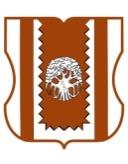 АППАРАТ СОВЕТА ДЕПУТАТОВМУНИЦИПАЛЬНОГО ОКРУГА ЗАПАДНОЕ ДЕГУНИНОРАСПОРЯЖЕНИЕ15 декабря 2021 года № 1Об утверждении перечня информационных систем персональных данных в аппарате Совета депутатов муниципального округа Западное ДегуниноВ соответствии с абзацем шестым подпункта «б» пункта 1 перечня мер, направленных на обеспечение выполнения обязанностей, предусмотренных Федеральным законом от 27 июля 2006 года № 152-ФЗ «О персональных данных» и принятыми в соответствии с ним нормативными правовыми актами, операторами, являющимися государственными или муниципальными органами, утвержденного постановлением Правительства Российской Федерации от 21 марта 2012 г. № 211:Утвердить прилагаемый Перечень информационных систем персональных данных аппарата Совета депутатов муниципального округа Западное Дегунино.Контроль за исполнением настоящего распоряжения возложить на главу муниципального округа Западное Дегунино Л.П. Абдулину.Приложение к распоряжению аппарата Совета депутатов муниципального округа Западное Дегунино от 15 декабря 2021 года № 1Перечень информационных систем персональных данных аппарата Совета депутатов муниципального округа Западное ДегуниноПрограмма системы 1С: ПредприятиеПрограмма АстралПрограмма интернет-банк Сбербанк (ПАО) Глава муниципального округа Западное ДегуниноЛ.П. Абдулина